Во исполнение поручения прокуратуры области, прошу Вас в срок не позднее 16.07.2019 разместить, нижеуказанную информацию на информационных стендах, сайтах администраций сельских поселений. О проделанной работе прошу сообщить в прокуратуру района в указанный срок. 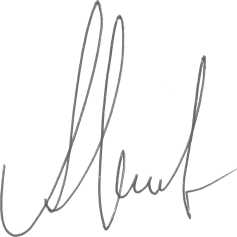 И.о. прокурора районастарший советник юстиции                                                                 А.А. КиясовК.А. Кулешова, тел. (35 334)2-17-06  Формирование антикоррупционного поведения и негативного отношения к коррупции           Коррупция - это угроза обществу и государству, это явление которое наносит ущерб полному и всестороннему развитию любого общества. В законодательстве Российской Федерации под коррупцией понимается злоупотребление служебным положением, дача взятки, получение взятки, злоупотребление полномочиями, коммерческий подкуп либо иное незаконное использование физическим лицом своего должностного положения вопреки законным интересам общества и государства в целях получения выгоды в виде денег, ценностей, иного имущества или услуг имущественного характера, иных имущественных прав для себя или для третьих лиц либо незаконное предоставление такой выгоды указанному лицу другими физическими лицами. В соответствии со статьей 6 Федерального закона от 25.12.2008 № 273-ФЗ «О противодействии коррупции»  основной мерой по профилактике коррупции является формирование в обществе нетерпимости к коррупционному поведению. Реализация данной меры связана с повышением уровня правовой культуры, что достигается осуществлением правового воспитания.К задачам антикоррупционного воспитания и пропаганды относятся ознакомление граждан с сутью, причинами, последствиями коррупции, поощрение нетерпимости к проявлениям коррупции, демонстрирование возможности борьбы с коррупцией.В связи с изложенным прокуратурой района 18.07.2019 в период с 9.00 до 17.00 часов будет проведена прямая линия с гражданами, в ходе которой можно обратиться с вопросами на указанную тематику по телефону 8 (35334) 21706, 201708 или прийти на прием в прокуратуру Беляевского района по адресу: с. Беляевка, ул. Ленинская д. 42 «Е».ПРОКУРАТУРАРоссийской ФедерацииПРОКУРАТУРАОРЕНБУРГСКОЙ ОБЛАСТИ    ПРОКУРАТУРАБЕЛЯЕВСКОГО РАЙОНАул. Ленинская 42 е, с. Беляевкател. (35334) 21705  факс: (35334)21706e-mail: belyaevka@orenprok.ru  09.07.2019   № 86-2-2019Главам администраций муниципальных образований сельских поселений Беляевского района